  亞東學校財團法人亞東科技大學 課外活動組 場地、器材修繕申請書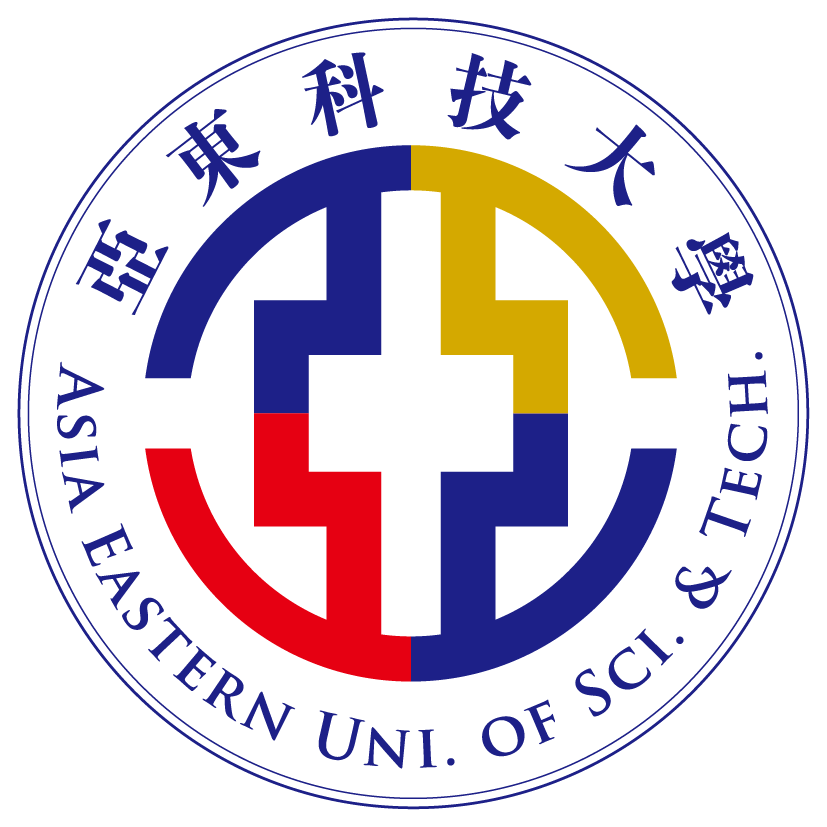 104.08月製表申請注意事項：本申請書繕打完成，請列印並簽核至課團指導老師後交至課外組業務承辦人員，即申請完成。申請單位若非社團，則由申請人填寫後交至課外組即完成申請。修繕申請原則：自然法則損壞者，修繕費用由課外組支付；如為人為不當使用損壞者，修繕費用則由學生及社團支付。申請單位/社團申請日期申請日期年　月　日年　月　日申請人申請人電話申請人電話場地/器材編號場地/器材名稱場地/器材名稱申請應附資料1.申請書    2.報價單    3.照片1.申請書    2.報價單    3.照片1.申請書    2.報價單    3.照片1.申請書    2.報價單    3.照片1.申請書    2.報價單    3.照片1.申請書    2.報價單    3.照片1.申請書    2.報價單    3.照片1.申請書    2.報價單    3.照片□場地   □器材□場地   □器材□場地   □器材□損壞請維修  □建議添購□損壞請維修  □建議添購□損壞請維修  □建議添購□損壞請維修  □建議添購損壞說明損壞說明照片說明：(請於空格內貼入照片)照片說明：(請於空格內貼入照片)照片說明：(請於空格內貼入照片)照片說明：(請於空格內貼入照片)照片說明：(請於空格內貼入照片)照片說明：(請於空格內貼入照片)照片說明：(請於空格內貼入照片)□電力                   □空調                   □土木                   □門鎖                   □其他                   □電力                   □空調                   □土木                   □門鎖                   □其他                   承辦單位簽核承辦單位簽核承辦單位簽核承辦單位簽核承辦單位簽核承辦單位簽核承辦單位簽核承辦單位簽核承辦單位簽核申請人申請人社團負責人社團負責人社團指導老師社團指導老師課外活動組課外活動組主管簽核